Library Preparation for small RNA sequencing using 4N adaptersSubject Terms: Genomics, Nucleic acid based molecular biologyKey Words: small RNA sequencing, 4N adapters, small RNA library preparation, extracellular RNA, exRNA, ERCCAbstract This protocol describes a library preparation method for sequencing small RNA. The method uses degenerate adapters to alleviate the problem of bias in the ligation steps during small RNA library preparation, and it optimizes several other parameters to make it appropriate for use specifically with plasma RNA.Conflicting Financial Interests: The authors declare no competing financial interests.IntroductionExtracellular RNAs (exRNAs) have been identified in every biofluid that has been tested. In biofluids, they have been found in extracellular vesicles, ribonucleoprotein complexes and lipoprotein complexes.  ExRNAs are of considerable interest because they can serve as signaling molecules between cells, they have the potential to serve as biomarkers for prediction and diagnosis of disease, and exRNAs or the extracellular particles that carry them might be used for therapeutic purposes.The Extracellular RNA Communication Consortium (ERCC) is a group of laboratories funded by the U.S. National Institutes of Health. One goal of the ERCC is to develop robust and standardized methods for collecting and processing of biofluids, separating different types of exRNA-containing particles, and isolating and analyzing exRNAs. The Reference Profiles group (http://exrna.org/referenceprofiles/) within the consortium is tasked with collecting reliable profiles of the spectrum of extracellular RNAs found in healthy individuals. These reference profiles will serve as benchmarks for comparison with the exRNA profiles from patients with disease. The present protocol for small RNA library preparation was developed in the Galas lab, with extensive interactions with other labs in the ERC consortium Reference Profiles group. Key elements of this small RNA library preparation method include the use of 4 random nucleotides on the end of the adapters ligated to the small RNAs of interest, the use of higher than usual adapter concentrations, and the use of increased amounts of polyethylene glycol (PEG) in the ligation steps.  Small RNA library preparation methods that lack such degenerate adapters have been found to exhibit significant bias in the representation of different RNA sequences (1-4). The use of random adapters is designed to alleviate that problem.  The use of high adapter concentrations and macromolecular crowding agents such as PEG reduces bias by driving the ligation reactions towards completion.  It should be noted that the use of improved ligation conditions and increased adapter concentrations also results in the formation of more adapter dimers, so purification of desired ligation products from such unwanted side products by size fractionation is essential in this protocol.  In some cases, two sequential PCR and gel purification steps might be required to remove adapter dimer products efficiently.  Specific notes on these issues are included below.  PCR amplification – Small RNA libraries may require 10-20 cycles of PCR amplification depending on the type and amount of input.  It has been shown that increased amplification does not significantly affect library bias (1, 5).  Increased number of PCR cycles will, however, increase the amount of adapter dimers that must be separated from the library.  Typically, a single PCR and gel purification step is sufficient to remove most of the adapter dimer products from insert-containing PCR products.  However, for low input samples, the adapters are present in such great excess over the input RNA that it can be very helpful to perform two consecutive PCR and gel purification steps.  The first PCR consists of only a few cycles to prevent over-amplifying the excess of adapters.  The PCR products are separated by gel electrophoresis and the eluate, now enriched for insert-containing PCR products, is then amplified further in a second PCR using universal (not index-specific) PCR primers.  A second gel purification is useful for removing residual adapter contaminants.Size selection – Because of the large excess of adapter dimers in low-input small RNA libraries, electrophoretic purification of PCR products is often necessary.  This can be done using either acrylamide or agarose gels, as long as the gel can sufficiently resolve the insert-containing fragments (~150bp) from the adapter dimer fragments (~125bp).  Use of an automated size selection instrument like the PippinPrep, BluePippin or PippinHT can reduce variability introduced during gel excision.Figure 1 shows a flow chart of the steps in the protocol. A full list of the protocols developed by the ERC consortium is available at the exRNA Portal, the ERCC’s website (http://exrna.org/resources/protocols/).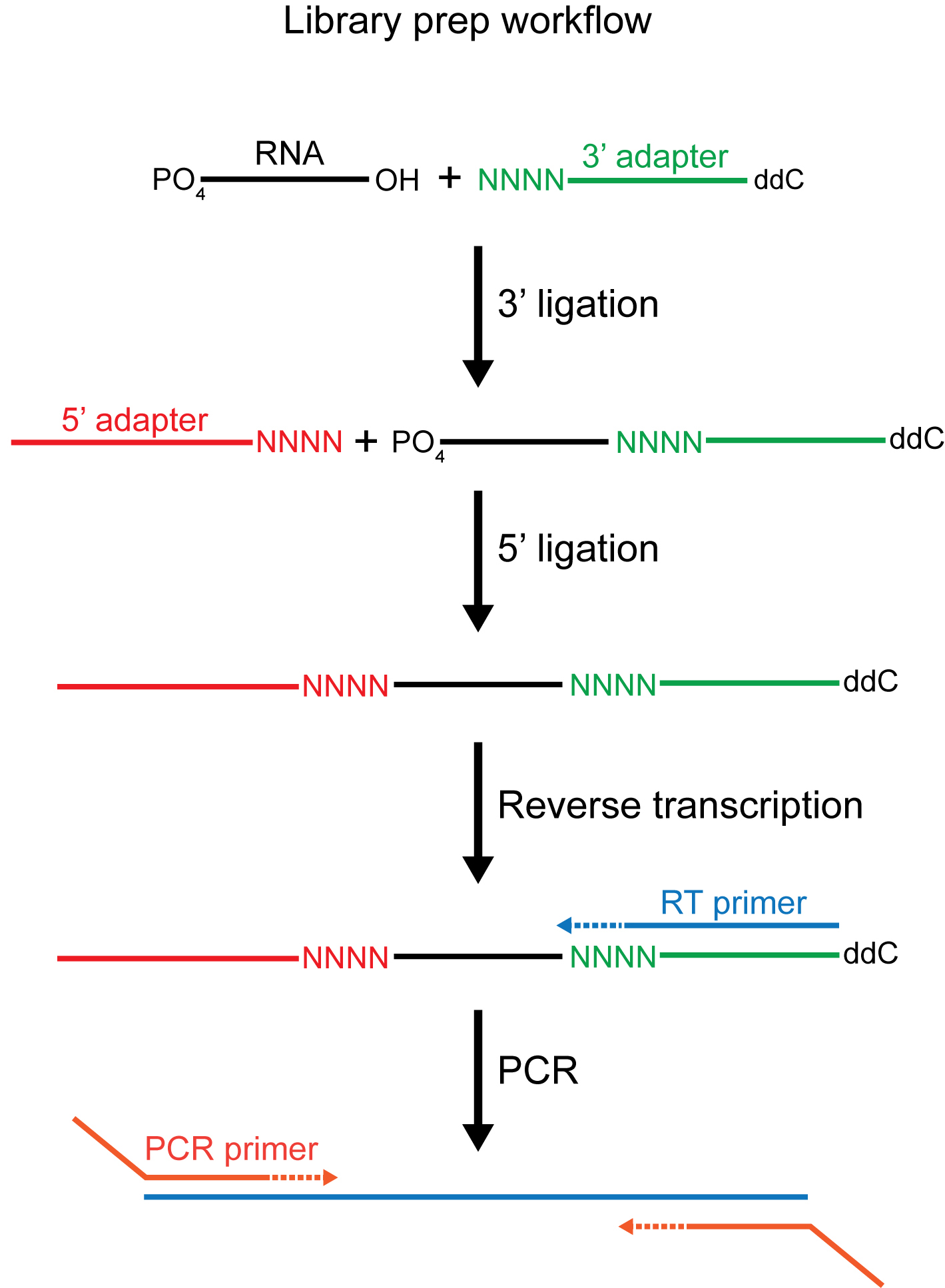 Figure 1: Flow chart of the protocolReagentsOligonucleotide sequences: *(1)- 5’ adapter (desalted)– 5’ rGrUrUrCrArGrArGrUrUrCrUrArCrArGrUrCrCrGrArCrGrArUrCr(N:25252525)r(N)r(N)r(N)- 3’ adapter (HPLC purification)– 5’ /5rApp/(N:25252525)(N)(N)(N)TGGAATTCTCGGGTGCCAAGG/3ddC/- RT primer (desalted)– 5’ GCCTTGGCACCCGAGAATTCCA - RP1 PCR primer (HPLC Purification)– same as Illumina RP1 PCR primer- Indexed PCR primers RPI1-RPI48 (HPLC Purification)– same as Illumina RPI1-RPI48 primers- Universal PCR primer F (desalted)– 5’ AATGATACGGCGACCACCGAG- Universal PCR primer R (desalted)– 5’ CAAGCAGAAGACGGCATACGAReagents for 3’ Ligation- T4 RNA ligase 2 truncated KQ (NEB M0373) - 10X T4 RNA ligase reaction buffer (included with T4 RNA ligase)- 50% PEG 8000 (included with T4 RNA ligase)- RNAseOut RNAse inhibitor (Invitrogen 10777-019)- strip tubes (Axygen PCR-0208-CP-C or equivalent)Reagents for adapter depletion- E. coli single-stranded DNA binding protein (SSB) (Promega M3011)- 5’ deadenylase (NEB M0331)- RecJf (NEB M0264)Reagents for 5’ Ligation- 10mM ATP (NEB P0756) - T4 RNA ligase 1 (NEB M0204)Reagents for Reverse Transcription- strip tubes (Axygen PCR-0208-CP-C or equivalent)- Superscript III (Invitrogen 18080-044)- 5x First strand buffer (included with Superscript III)- 0.1M DTT (included with Superscript III)- 25mM dNTP mix, diluted 1:2 before use (Thermo Scientific R1121)	- RNAseOut RNAse inhibitor (Invitrogen 10777-019)- RiboShredder RNAse blend (Epicentre RS12500)Reagents for PCR Amplification #1- NEBNext Ultra II Q5 PCR master mix (NEB M0544) or other high fidelity PCR master mix- DNA Clean and Concentrator 5 columns (Zymo D4004)Reagents for Gel Purification- 3% agarose cassettes for PippinHT (Sage Science HTC3010) or 3% agarose cassettes for BluePippin (BDF3010)Reagents for PCR Amplification #2- KAPA 2X real-time PCR master mix (KAPA KK2701) or other high fidelity PCR master mix- DNA Clean and Concentrator 5 columns (Zymo D4004)Reagents for Library Validation- DNA 1000 chip (Agilent, 5067-1504) or High sensitivity DNA chip (Agilent, 5067-4626)Equipment for Ligations and Reverse Transcription- vacuum concentrator - thermal cyclerEquipment for PCR Amplification 1 and 2- thermal cycler or qPCR machineEquipment for Gel Purification 1 and 2- PippinHT (Sage Science, HTP0001) or BluePippin (Sage Science, BLU0001) size selection instrument- centrifuge- vacuum concentratorEquipment for Library Validation- Agilent 2100 Bioanalyzer Procedure: *(2)- Resuspend the 5' adapter at 25 M. - Resuspend the 3' adapter at 10 M. - Resuspend the RT primer at 10 M.- Resuspend the RP1 PCR primer and the indexed PCR primers (RPI1-48) at 20 M.- Combine the universal forward and reverse PCR primers into a primer cocktail containing 20 M of each primer.- Make dried PEG strip tubes. These create a high PEG concentration in a small volume for the 3’ ligation.  -- Batches of dried PEG PCR tubes can be made as follows.  Add 3 L of 50% PEG 8000 (supplied with NEB RNA ligases) into each strip tube and dry in the speedvac using low heat (37C). This may take 1-2 hours depending on the speedvac.  Once dry, the PEG will appear as a white, flaky pellet in the bottom of the tube.  Cap the tubes and store dessicated at room temperature.  Note that the 50% PEG solution is very viscous, so care must be taken when pipetting.  Diluting the 50% PEG to 25% and aliquoting larger volumes may improve pipetting accuracy.  Positive displacement pipettes may also be helpful.3’ Ligation1. To each strip tube, add:	   x L	RNA				   1 L	adenylated 3’ adapter (10 M stock concentration)	5-x L	water	   6 L	Total			The dried PEG in the strip tube will take up about 1 L in the reaction after resuspension. 2. Heat tube containing RNA and adapter to 70C for 2 minutes, then snap cool on ice.3. To each tube containing 7 L of denatured RNA and adapter, add:	  1 L	10X T4 RNA ligase reaction buffer	  1 L	RNAseOut RNAse inhibitor	  1 L	T4 RNA ligase 2 truncated KQ	  3 L	Total4. Incubate at 25C for 2 hours.5. Add 1 g E. coli SSB (diluted in 1X ligase buffer) and incubate at 25C for 10 minutes.6. Add 1 L 5’ deadenylase and incubate at 30C for 1 hour.7. Add 1 L of RecJf and incubate at 37C for 1 hour.5’ ligation1. In a separate tube, add 1 L of 5’ adapter (25 M stock concentration) per ligation and denature at 70C for 2 minutes, then snap cool on ice.  2. To the tube of denatured 5’ adapter, add (per ligation):	1 L	10mM ATP	1 L	T4 RNA ligase 13. Add 3 L of adapter, ATP and ligase mix to the completed 3’ ligation for a total volume of 16 L.4. Incubate at 25C for 1 hour.Reverse transcription (RT)1. To a new tube, add:	1 L	RT primer	(10 M stock concentration)	6 L	Ligated RNA 	(Store leftover ligated RNA at -70C.)	7 L	Total2. Heat to 70C for 2 min, then snap cool on ice.3. Add:	2    L	5x First strand buffer	0.5 L	12.5mM dNTP mix	1    L	DTT	1    L	RNAseOut	1    L	Superscript III	5.5 L	Total 	4. Add to 7 L denatured RNA/primer for 12.5 L total RT reaction.5. Incubate at 55C for 1 hour, then at 70C for 15 minutes.6. Add 1 L RiboShredder RNAse blend and incubate at 37C for 15 minutes.*(3) PCR amplification #1 *(4)	25 L	PCR master mix (NEBNext Ultra II Q5 or equivalent)	  2 L	Illumina RP1	  2 L	Illumina RPI1-48 reverse index primer 	  8 L	water	13 L 	cDNA	50 L	TotalAmplify for 4 cycles using the following program:Purify and concentrate PCR product using DNA Clean and Concentrator 5 columns.If you will be doing gel purification #1 using a PippinHT, elute in 21 L elution buffer. If using a BluePippin instrument, elute in 31 L elution buffer.Gel purification #1 *(5)Add 5 L of marker 30A for PippinHT or 10 L of marker Q2 for BluePippin to each sample.  Mix well.  For PippinHT, use 127-156bp for size selection.  For BluePippin, use 126-150bp for size selection.  At the end of the run, collect eluate in elution well.Concentrate eluate in speedvac to 22.5 L.PCR amplification #2 *(4)	25    L	   KAPA 2X real-time master mix *(6)	2.5   L	   Universal primer cocktail (mix containing 20 M of each primer) 	22.5 L 	   cDNA	50    L	   TotalAmplify for 10-20 cycles using the following program:Purify and concentrate PCR product using DNA Clean and Concentrator 5 columns.If you will be doing gel purification #2 using a PippinHT, elute in 21 L elution buffer. If using a BluePippin instrument, elute in 31 L elution buffer.Gel purification #2 *(5)Add 5 L of marker 30A for PippinHT or 10 L of marker Q2 for BluePippin to each sample.  Mix well.  For PippinHT, use 127-156bp for size selection.  For BluePippin, use 126-151bp for size selection.  At the end of the run, collect eluate in elution well.Concentrate eluate to ~10 L and run 1 L on a Bioanalyzer DNA 1000 or dilute 1:10 and run on a High Sensitivity DNA chip to check library size and purity.  A band at 149bp corresponds to inserts of 23bp.  Adapter dimers are 126bp.Troubleshooting1) Oligonucleotide sequences © 2016 Illumina, Inc. All rights reserved. Derivative works created by Illumina customers are authorized for use with Illumina instruments and products only. All other uses are strictly prohibited.2) This protocol is optimized for plasma libraries starting with ~100 L of plasma.  Libraries with more starting material can probably tolerate higher adapter concentration and higher PEG concentration.  Libraries with less starting material may need reduced adapter or PEG concentration.  Caution:  Differential expression analysis, i.e. comparison of RNA levels across samples, should not be done between data sets from libraries prepared using different PEG or adaptor concentrations.  Relative read numbers are affected by these parameters.3) Incubating the reverse transcription reaction with RiboShredder RNAse blend might not be necessary.4) A single PCR of 15-20 cycles and gel purification may be sufficient for most plasma samples.  If adapter ligation products are still a problem, the PCR and size selection can be split into 2 phases, as shown here. First, do 4 PCR cycles followed by a gel purification.  Then use the recovered DNA for a second PCR of 11-16 cycles followed by a second gel purification.5) If an automated size selection instrument like a BluePippin or PippinHT is not available, size select a band of 149bp with any suitable gel purification system.6) Use of a real-time master mix is not necessary, but can be helpful for determining the number of amplification cycles for each sample.  Some qPCR machines (for example the Bio-Rad CFX series) can be paused and opened to remove individual samples at different cycle numbers, which is helpful when amplifying different sample types at the same time.References1) Jayaprakash AD, Jabado O, Brown BD, Sachidanandam R. 2011. Identification and remediation of biases in the activity of RNA ligases in small-RNA deep sequencing. Nucleic Acids Research 39: e141.2) Sorefan K, Pais H, Hall AE, Kozomara A, Griffiths-Jones S, Moulton V, Dalmay T. 2012. Reducing ligation bias of small RNAs in libraries for next generation sequencing. Silence 3: 4.3) Zhang Z, Lee JE, Riemondy K, Anderson EM, Yi R. 2013. High-efficiency RNA cloning enables accurate quantification of miRNA expression by deep sequencing. Genome Biology 14: R109.4) Zhuang F, Fuchs RT, Sun Z, Zheng Y, Robb GB. 2012. Structural bias in T4 RNA ligase-mediated 3'-adapter ligation. Nucleic Acids Research 40: e54.5) Hafner M, Renwick N, Brown M, et al. 2011. RNA-ligase-dependent biases in miRNA representation in deep-sequenced small RNA cDNA libraries. RNA 17:1697-1712.98C30 sec.1X98C10 sec4X60C30 sec.4X65C35 sec.4X65C  2 min.1X98C45 sec.1X98C15 sec10-20X60C30 sec.10-20X72C20 sec.10-20X72C2 min.1X